Publicado en España el 22/03/2024 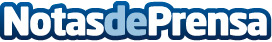 ProfesionalNet: ¿Cuánto tiempo tardan las acciones de Posicionamiento web en dar resultados? Las acciones de Posicionamiento web suelen empezar a mostrar resultados tangibles dentro de un rango de 3 a 6 mesesDatos de contacto:PROFESIONALNETPROFESIONALNET - ¿Cuánto tiempo tardan las acciones de Posicionamiento web en dar resultados? 91 677 25 05Nota de prensa publicada en: https://www.notasdeprensa.es/profesionalnet-cuanto-tiempo-tardan-las Categorias: Nacional Marketing Madrid Emprendedores Digital Actualidad Empresarial http://www.notasdeprensa.es